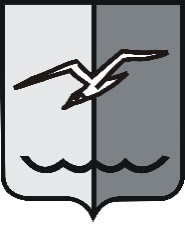 РОССИЙСКАЯ ФЕДЕРАЦИЯМОСКОВСКАЯ ОБЛАСТЬСОВЕТ ДЕПУТАТОВ городского округа ЛОБНЯР Е Ш Е Н И Еот 14.05.2024 № 71/55О выдвижении инициативы об изменении границы между муниципальными образованиями «городской округ Химки»Московской области и «городской округ Лобня» Московской областиВ соответствии с частью 2 статьи 131 Конституции Российской Федерации, Градостроительным кодексом Российской Федерации, Земельным кодексом Российской Федерации, Федеральным законом от 06.10.2003 № 131-ФЗ «Об общих принципах организации местного самоуправления в Российской Федерации», Генеральным планом городского округа Лобня Московской области, принятым решением Совета депутатов городского округа Лобня Московской области от 26.12.2017 № 439/22, руководствуясь Уставом муниципального образования «городской округ Лобня» Московской области, учитывая мнения депутатов, Совет депутатов городского округа Лобня Московской области РЕШИЛ:1. Выйти с инициативой об изменении границы между муниципальными образованиями «городской округ Химки» Московской области и «городской округ Лобня» Московской области согласно карте (схеме) изменения границы между городским округом Химки Московской области и городским округом Лобня Московской области (приложение 1), геодезическим данным изменения границы между городским округом Химки Московской области и городским округом Лобня Московской области (приложение 2).2. Обратиться к Совету депутатов городского округа Химки Московской области с предложением поддержать инициативу Совета депутатов городского округа Лобня Московской области, указанную в пункте 1 настоящего решения. 3. Направить настоящее решение в Совет депутатов городского округа Химки Московской области, Главе городского округа Лобня Московской области, Главе городского округа Химки Московской области.4. Опубликовать настоящее решение в газете «Лобня» и разместить на официальном сайте городского округа Лобня.5. Настоящее решение вступает в силу со дня его официального опубликования в газете «Лобня».6. Контроль за исполнением настоящего решения возложить на председателя комиссии по промышленности, землепользованию и экологии Совета депутатов городского округа Лобня Московской области.Председатель Совета депутатов		         Глава городского округа Лобнягородского округа Лобня							        А.С. Кузнецов						       А.В. Кротова«15» мая 2024 г.